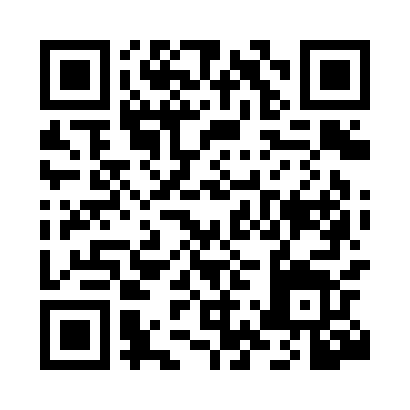 Prayer times for Geretsberg, AustriaWed 1 May 2024 - Fri 31 May 2024High Latitude Method: Angle Based RulePrayer Calculation Method: Muslim World LeagueAsar Calculation Method: ShafiPrayer times provided by https://www.salahtimes.comDateDayFajrSunriseDhuhrAsrMaghribIsha1Wed3:395:491:055:058:2210:232Thu3:375:481:055:058:2410:263Fri3:345:461:055:068:2510:284Sat3:315:441:055:068:2610:305Sun3:295:431:055:078:2810:336Mon3:265:411:055:088:2910:357Tue3:235:401:055:088:3010:378Wed3:215:381:055:098:3210:409Thu3:185:371:055:098:3310:4210Fri3:155:351:055:108:3510:4511Sat3:135:341:055:108:3610:4712Sun3:105:331:055:118:3710:5013Mon3:075:311:055:118:3910:5214Tue3:055:301:055:128:4010:5515Wed3:025:291:055:128:4110:5716Thu2:595:281:055:128:4210:5917Fri2:565:261:055:138:4411:0218Sat2:545:251:055:138:4511:0419Sun2:515:241:055:148:4611:0720Mon2:485:231:055:148:4711:0921Tue2:485:221:055:158:4911:1222Wed2:475:211:055:158:5011:1423Thu2:475:201:055:168:5111:1524Fri2:475:191:055:168:5211:1625Sat2:465:181:055:178:5311:1626Sun2:465:171:055:178:5411:1727Mon2:465:161:055:178:5511:1728Tue2:465:151:065:188:5611:1829Wed2:455:141:065:188:5711:1830Thu2:455:141:065:198:5811:1931Fri2:455:131:065:198:5911:19